RENCANA PROGRAM KEGIATAN PERKULIAHAN SEMESTER(RPKPS) Kode / Nama Mata Kuliah	: CMI 536 /Topik dalam E-bisnis	Revisi ke 	:Satuan Kredit Semester	: 3  SKS	Tgl revisi 	: Jml Jam kuliah dalam seminggu	: 150 menit	Tgl mulai berlaku 	: 		Penyusun 	: DPLJml Jam kegiatan laboratorium	: -	Penanggung jawab Keilmuan 	: Ir. Roesfiansjah Rasjidin, Ph.D.Deskripsi Mata kuliah	: Mata kuliah Topik dalam E-Bisnis mempelajari model bisnis yang saat ini tengah berkembang yaitu bisnis dan perdagangan melalui media elektronik (e-Bisnis), manajemen, teknologi, dan infrastruktur bisnis elektronik dengan memanfaatkan website, sosial media, dan internet. 		Materi kuliah yang dipelajari meliputi  Pengantar e-Bisnis, Konsep Dasar e-bisnis, Konteks Pembangunan e-Bisnis, Kesiapan organisasi untuk menjalankan e-Bisnis, Kerangka Multidisiplin infrastruktur e-Bisnis terpadu, peran extranet dalam konstruksi e-Bisnis, Search Engine, Platform server e-Business, Groupware, Portal Informasi, ERP (Enterprise Resource Planning), CRM (Costumer Relationship Management), SCM (Supply Chain Management), EAI (Enterprise Application Integration), Keamanan e-Bisnis, dan peluang serta tantangan e-bisnis khususnya di Indonesia.Standar Kompetensi 	: Setelah mengikuti mata kuliah ini mahasiswa mampu:Menjelaskan konsep e-Bisnis dan model e-bisnis melalui internet dengan memanfaatkan website maupun sosial media.Menjelaskan strategi untuk merespon permintaan pasar dalam e-bisnis.Menjelaskan isu utama dalam perancangan sistem e-bisnis, termasuk isu tingkat kepuasan layanan, performansi kritis dalam sebuah e-bisnis, dan penyimpanan dan manajemen data dalam sistem e-bisnis termasuk di dalamnya aspek keamanan dan legal.Menjelaskan solusi praktis dalam rekayasa pembangunan e-bisnis. Merancang solusi e-bisnis menggunakan teknologi e-bisnis seperti pemanfaatan pola e-bisnis (e-bussiness patterns). Memahami prinsip dasar untuk menjaga keamanan e-Bisnis.Memahami peluang dan tantangan e-bisnis khususnya di Indonesia.Level Taksonomi		: Komposisi Penilaian		:Daftar Referensi 	Wajib 		:Chimay J. Anumba and Kirti Ruikar. 2008, e-Business in Construction, Blackwell Publishing Ltd. (CK) Efraim Turban.2008. Electronic Commerce. Pearson Printice Hall. (EF)Tawfik Jelassi, Albrecht Enders. 2004, Strategies for e-Business (Creating Value through Electronic and Mobile Commerce), Prentice Hall. (TA)Syamsul A. Syahdan , E-Bisnis: Suatu Tinjauan Teknis dan Non-Teknis. (SS)Michael J. Cunningham. 2002, E-Business, Capstone Publishing (a Wiley company). (MJ)Bruce Durie. 200, e-Business Essentials, Bruce Durie & Convenient Fiction Ltd. (BD)Richardus Eko Indrajit. 2004,Konsep dan Aplikasi E-Business. (REI)Mohamad Ibrahim Ladan. E-BUSINESS SECURITY CHALLENGES. Computer Science Department. Haigazian University. Beirut, Lebanon. (MIL)Perte-muan ke :Kompetensi DasarIndikator Pokok Bahasan/MateriAktifitas PembelajaranRujukan1Mahasiswa memperoleh gambaran materi perkuliahan yang akan dipelajari, tujuan perkuliahan, dan menyepakati hal-hal yang menjadi penunjang keberhasilan perkuliahan.Mahasiswa memahami:Penjelasan mengenai materi yang akan dipelajari selama satu semesterPenjelasan tentang referensi yang digunakanPenjelasan tentang aturan perkuliahanDeskripsi Singkat konsep dan peran e-bisnis serta kaitannya dengan perkembangan internet.Peran Mata Kuliah Topik dalam E-Bussiness dalam kerangka Kurikulum ProgramTujuan Instruksional Umum dan KhususAturan PerkuliahanPendahuluan Melakukan perkenalan diriMenjelaskan cakupan perkuliahan selama satu semesterPenyajianDeskripsi Singkat konsep dan peran e-bisnis serta kaitannya dengan perkembangan internetMenjelaskan peran Mata Kuliah Konsep E-Bisnis dalam kerangka Kurikulum Program StudiMenjelaskan Menjelaskan aturan kuliah selama satu semesterMenjelaskan penugasan-penugasan yang ada pada mata kuliahPenutupMenyimpulkan materi perkuliahan pertemuan saat ini.Menginformasikan materi pertemuan selanjutnya.Kontrak Kuliah2, 3Mahasiswa memahami konsep, model, dan isu-su dalam e-Bisnis.Mahasiswa mampu menjelaskan: Konsep e-Bisnis termasuk perbedaanya denga e-CommerceModel-model dalam e-BisnisIsu-isu penting yang harus diperhatikan dalam e-BisnisDasar-dasar dalam E-BisnisPengantar e-BisnisDefinisi e-Bisnis dan e-CommercePerbedaan e-Bisnis dan e-commerceTaksonomi e-BisnisKlasifikasi dan konten e-BisnisModel-model e-BisnisPengembangan e-Bisnis Keberhasilan dan kegagalan e-BisnisKeuntungan dari e-BisnisKonsep strategi dan penciptaan nilaiPendahuluan Melakukan review materi pada pertemuan sebelumnya dan kaitannya dengan pertemuan saat iniMenjelaskan kompetensi dasar pertemuan saat ini dan manfaatnyaPenyajianMenjelaskan pengertian e-Bisnis & e-Commerce serta perbedaan antara keduanyaMenjelaskan taksonomi, klasifikasi, dan model-model e-Bisnis.Menjelaskan faktor-faktor utama pendukung keberhasilan dan penyebab kegagalan e-Bisnis beserta contoh-contoh e-bisnis yang berhasil dan gagal.Menjelaskan konsep strategi dan penciptaan nilai bisnisPenutupMenyimpulkan materi perkuliahan pertemuan saat ini.Menginformasikan materi pertemuan selanjutnya.CK. Bab ISS. Bab IMJ. Bab IITA. Bab I4, 5Memahami Evolusi E-BisnisMahasiswa mampu menjelaskan evolusi e-Bisnis.Evolusi  E-BisnisSejarah e-BisnisPeran dari Personal ComputerKomponen e-Bisnis dalam dunia nyataHosting dan ISPPerkembangan Intranet, Internet dan Extranet Perkembangan Teknologi dasar e-Bisnis (hardware, software, network, aplikasi, wireles teknologi)Evolusi e-BisnisEvolusi e-Marketplace Empat tahap evolusi e-BisnisPendahuluan Melakukan review materi pada pertemuan sebelumnya dan kaitannya dengan pertemuan saat iniMenjelaskan kompetensi dasar pertemuan saat ini dan manfaatnyaPenyajianMenjelaskan sejarah dan komponen e-BisnisMenjelaskan perkembangan teknologi dan jaringan global dalam mendukung kegiatan e-BisnisMenjelaskan evolusi e-Bisnis dan e-MarketplacePenutupMenyimpulkan materi perkuliahan pertemuan saat ini.Menginformasikan materi pertemuan selanjutnya.MJ. Bab IIITA. Bab IREI. Bab 3,5,106Memahami Konteks pengembangan e-BisnisMahasiswa mampu menjelaskan konteks pengembangan e-BisnisKonteks Pembanguan E-BisnisAdopsi e-Bisnis dalam perspektif perusahaan/Industrie-Bisnis dan berkembangnya proses bisnis Business Proces Reengineering (BPR)Aplikasi e-Bisnis dan end user perusahaanMembangun kompetensi e-Bisnis melalui konsep dan kasusPendahuluan Melakukan review materi pertemuan sebelumnya dan kaitannya dengan pertemuan saat iniMenjelaskan kompetensi dasar pertemuan saat ini dan manfaatnyaPenyajianMenjelaskan adopsi e-Bisnis dalam prespektif perusahaan/IndustriMenjelaskan Business Proces Reengineering (BPR)Menjelaskan Aplikasi e-Bisnis dan end user perusahaanPenutupMenyimpulkan materi perkuliahan pertemuan saat ini.Menginformasikan materi pertemuan selanjutnya.CK. Bab IIITA. Bab II7, 8Memahami Kesiapan organisasi/Perusahaan untuk e-BisnisMampu menjelaskan dan menganalisiskesiapan organisasi/perusahaan untuk e-Bisnis baik dari sisi metodologi, review dan penilaian modelsKesiapan E-BisnisPengantar kesiapan perusahaan/industri untuk e-BisnisMethodology for e-ReadinessReview of readiness assessment modelsVerify end-user e-readiness using a diagnostic toolSystem architectur and operationsEnd-user case studyPendahuluan Melakukan review pertemuan sebelumnya dan kaitannya dengan pertemuan saat iniMenjelaskan kompetensi dasar pertemuan saat ini dan manfaatnyaPenyajianMenjelaskan kesiapan perusahaan untuk e-Bisnis dari sisi metodologi, review dan penilaian modelMenjelaskan arsitektur sistem dan operasiMemberikan contoh studi kasusPenutupMenyimpulkan materi perkuliahan pertemuan saat ini.Menginformasikan materi pertemuan selanjutnya.CK. Bab 4TA. Bab 29, 10Memahami infrastruktur e-Bisnis dan kerangka strategi e-BisnisMahasiswa mampu menjelaskan kerangka infrastruktur e-Bisnis dan kerangka strategi e-BisnisInfrastruktur E-BisnisTerintegrasinya konstruksi kerangka infrastruktur e-BisnisPentingnya pembangunan infrastruktur elektronikDampak Internet pada lingkungan makro dan struktur industri (Dampak politik dan hukum, Lingkungan ekonomi, Lingkungan sosial, dan Lingkungan teknologi)Mengidentifikasi industri dalam lima kekuatan (Persaingan industri, hambatan memasuki dunia industri, produk pengganti, kekuatan tawar pembeli dan pemasok)Pendahuluan Melakukan review materi pertemuan sebelumnya dan kaitannya dengan pertemuan saat iniMenjelaskan kompetensi dasar pertemuan saat ini dan manfaatnyaPenyajianMenjelaskan konstruksi kerangka infrastruktur e-BisnisMenjelaskan pentingnya pembangunan infrastruktur elektronikMenjelaskan dampak internet pada lingkungan makro dan struktur industriPenutupMenyimpulkan materi perkuliahan pertemuan saat ini.Menginformasikan materi pertemuan selanjutnya.CK. Bab 5TA. Part 2 Bab 311, 12Memahami Pasar untuk e-BisnisMahasiwa mampu menjelaskan pasar e-Bisnis.Pasar untuk E-BisnisSegmentasi dan target pasar untuk e-Bisnis.Persaingan dalam e-Bisnis.Dampak e-marketplaces pada organisasi dan industri.Faktor-faktor yang mempengaruhi prilaku konsumen online.Studi kasus di Indonesia.Pendahuluan Melakukan review pertemuan sebelumnya dan kaitannya dengan pertemuan saat iniMenjelaskan kompetensi dasar pertemuan saat ini dan manfaatnyaPenyajianMenjelaskan segmentasi pasar dan target pasar untuk e-BisnisMenjelaskan persaingan dalam e-Bisnis.Menjelaskan dampak e-marketplaces pada organisasi dan industriMenjelaskan Faktor-faktor yang mempengaruhi prilaku konsumen online.PenutupMenyimpulkan materi perkuliahan pertemuan saat ini.Menginformasikan materi pertemuan selanjutnya.TA. Bab 413, 14Memahami Esensi dan membangun website e-BisnisMahasiswa mampu memahami dan  membangun website e-bisnisPembangunan website e-BisnisMengembangkan websiteStrategi mengembangkan websiteMenarik visitor dengan membuat web page search engine friendlyTracking visitorWeb databaseEsensi e-mailEsensi penjualan onlineEsensi search engine.Pendahuluan Melakukan review pertemuan sebelumnya dan kaitannya dengan pertemuan saat iniMenjelaskan kompetensi dasar pertemuan saat ini dan manfaatnyaPenyajianMenjelaskan strategi mengembangkan website Menjelaskan esensi website sebagai media untuk menarik visitor dan buyerPenutupMenyimpulkan materi perkuliahan pertemuan saat ini.Menginformasikan materi untuk UTS.BD. Bab 3,5,6,8SS. Bagian II Bab 2Ujian Tengah Semester (Pertemuan 15,16)Ujian Tengah Semester (Pertemuan 15,16)Ujian Tengah Semester (Pertemuan 15,16)Ujian Tengah Semester (Pertemuan 15,16)Ujian Tengah Semester (Pertemuan 15,16)Ujian Tengah Semester (Pertemuan 15,16)17, 18Memahami Platform Server e-BisnisMahasiswa mampu menjelaskan Paltform Server e-Bisnis.Platform Server untuk E-BisnisHost based & Client ServerPlatform Aplikasi dan Sistem Operasi ServerKomponen-komponen e-BisnisBisnis IntelijenPlatform Server PerusahaanStudi KasusPendahuluan Melakukan review pertemuan sebelumnya dan kaitannya dengan pertemuan saat iniMenjelaskan kompetensi dasar pertemuan saat ini dan manfaatnyaPenyajianMenjelaskan platform server untuk e-BisnisMenjelaskan platform aplikasi dan sistem operasi serverMenjelaskan komponen-komponen e-BisnisMenjelaskan pengertian Bisnis IntelijenMemberi contoh kasusPenutupMenyimpulkan materi perkuliahan pertemuan saat ini.Menginformasikan materi pertemuan selanjutnya.SS. Bagian II Bab III19Memahami peran Groupware dalam E-Bisnis Mahasiwa mampu menjelaskan jenis Groupware dan perannya dalam E-Bisnis.E-Bisnis menggunakan GroupwareGroupwareGroupware dan OrganisasiDesain & Isu ImplementasiGroupware dan Tingkatan KolaborasiPerangkat Komunikasi ElektronikPerangkat Konferensi ElekteronikPerangkat Manajemen (Koordinasi) KolaboratifE-GroupwarePHP GroupwareI-OfficePendahuluan Melakukan review pertemuan sebelumnya dan kaitannya dengan pertemuan saat iniMenjelaskan kompetensi dasar pertemuan saat ini dan manfaatnyaPenyajianMenjelaskan pengertian groupwareMenjelaskan perangkat komunikasi elektronikMenjelaskan perangkat manajemen kolaboratifMenjelaskan e-Groupware, PHP Groupware dan I-OfficePenutupMenyimpulkan materi perkuliahan pertemuan saat ini.Menginformasikan materi pertemuan selanjutnya.SS. Bagian II Bab IV20Memahami jenis dan peran Portal Informasi dalam E-BisnisMahasiswa mampu menjelaskan jenis-jenis Portal Informasi dan perannya dalam E-BisnisPeran Portal dalam E-BisnisCorporate PortalEducation PortalBusiness PortalContoh-contoh: MySap Portal, Oracle Portal, Sybase Portal, Bea Portal, dan eBdesk Portal.Pendahuluan Melakukan review pertemuan sebelumnya dan kaitannya dengan pertemuan saat iniMenjelaskan kompetensi dasar pertemuan saat ini dan manfaatnyaPenyajianMenjelaskan pengertian portal informasiMenjelaskan Corporate, Education, dan Bussiness PortalMemaparkan contoh-contoh aplikasi portal yang ada seperti eBdesk Corporate Portal, MySap Portal, Oracle Portal, Sybase Portal, dan Bea Portal.PenutupMenyimpulkan materi perkuliahan pertemuan saat ini.Menginformasikan materi pertemuan selanjutnya.SS. Bagian II Bab V21, 22Memahami peran Aplikasi ERP (Enterprise Resource Planning) dalam E-BisnisMahasiswa mampu menjelaskan Paket Solusi e-Bisnis dengan memanfaatkan ERPERP (ENTERPRISE RESOURCE PLANNING)Komponen ERPSI ManufakturSI SDMSI MarketingSI AkuntasiSI KeuanganRepresentasi Vendor ERPMacam-macam Aplikasi ERPSAP ERPCompire Smart ERPDan Aplikasi ERP lainyaMenghindari Kegagalan ERPPendahuluan Melakukan review pertemuan sebelumnya dan kaitannya dengan pertemuan saat iniMenjelaskan kompetensi dasar pertemuan saat ini dan manfaatnyaPenyajianMenjelaskan Komponen ERPMenjelaskan SI Manufaktur, SI SDM, SI Marketing, SI Akuntasi dan SI KeuanganMenjelaskan Representasi Vendor ERPMenjelaskan Macam-macam Aplikasi ERP, SAP ERP, Compire Smart ERP dan Aplikasi ERP lainyaMenjelaskan penyebab Kegagalan ERPPenutupMenyimpulkan materi perkuliahan pertemuan saat ini.Menginformasikan materi pertemuan selanjutnya.SS. Bagian III Bab VI23, 24Memahami SCM (Supply Chain Management) dalam E-BisnisMahasiswa mampu menjelaskan karakteristik, komponen, problematika dan solusi masalah SCM khususnya dalam E-Bisnis.SCM (Supply Chains Management) dalam E-Bisnis (E-SCM)Karakteristik dan Komponen e-supply chainProblematika supply chain.Solusi masalah supply chain yang terdapat pada EC.RFID Aplikasi supply chain.Jenis utama c-commerce. Integrasi Supply ChainKunci keberhasilan SCMRepresentatif Vendor SCMi2 TechnologyManungisticsSAPSCTPendahuluan Melakukan review pertemuan sebelumnya dan kaitannya dengan pertemuan saat iniMenjelaskan kompetensi dasar pertemuan saat ini dan manfaatnyaPenyajianMenjelaskan Karakteristik dan Komponen e-supply chainMenjelaskan Problematika supply chain dan Solusi masalah supply chain yang terdapat pada EC.Menjelaskan RFID Aplikasi supply chain.Menjelaskan Jenis utama c-commerce. Menjelaskan Integrasi Supply ChainMenjelaskan Kunci keberhasilan SCMMenjelaskan Representatif Vendor SCMMenjelaskan i2 TechnologyMenjelaskan Manungistics, SAP dan SCTPenutupMenyimpulkan materi perkuliahan pertemuan saat ini.Menginformasikan materi pertemuan selanjutnya.SS. Bag III Bab VIIIET Bab 725, 26Memahami CRM (Customer Relationship Management)Mahasiswa mampu menjelaskan CRM dalam E-Bisnis CRM (CUSTOMER RELATIONSHIP MANAGEMENT) dalam E-Bisnis (E-CRM) Konsep CRMJenis Aplikasi CRMPerimbangan Memilih CRM (Hosted CRM, In House CRM, Operational CRM, Analytical CRM)Representatif Vendor CRM (Bea, Broad Vision, E. Piphany, Kana, Nortel/Clarity dan lain lain)Pendahuluan Melakukan review pertemuan sebelumnya dan kaitannya dengan pertemuan saat iniMenjelaskan kompetensi dasar pertemuan saat ini dan manfaatnyaPenyajianMenjelaskan Konsep CRMMenjelaskan Jenis Aplikasi CRMMenjelaskan Pertimbangan Memilih CRM Menjelaskan Representatif Vendor CRM PenutupMenyimpulkan materi perkuliahan pertemuan saat ini.Menginformasikan materi pertemuan selanjutnya.SS. Bag III Bab VII27Memahami EI (Enterpise Aplication Integration)Mahasiswa mampu menjelaskan EI untuk E-BisnisEI (ENTERPISE APLICATION)Enterpise Aplication IntegrationEAI VendorERP, SCM, dan CRMPendahuluan Melakukan review materi pertemuan sebelumnya dan kaitannya dengan pertemuan saat iniMenjelaskan kompetensi dasar pertemuan saat ini dan manfaatnyaPenyajianMenjelaskan Enterpise Aplication IntegrationMenjelaskan EAI VendorMenjelaskan ERP, SCM, dan CRMPenutupMenyimpulkan materi perkuliahan pertemuan saat ini.Menginformasikan materi untuk pertemuan berikutnya.SS. Bag III Bab IX28 Memahami isu keamanan, etika, dan peluang serta tantangan dalam E-Bisnis di IndonesiaMahasiswa mampu menjelaskan isu keamanan, etika, dan peluang serta tantangan dalam E-Bisnis di Indonesia.Isu Penting:Keamanan dalam E-BisnisEtika dalam E-BisnisPeluang dan Tantangan E-Bisnis di IndonesiaPendahuluan Melakukan review materi  pertemuan sebelumnya dan kaitannya dengan pertemuan saat iniMenjelaskan kompetensi dasar pertemuan saat ini dan manfaatnyaPenyajianMenjelaskan Keamanan dalam E-BisnisMenjelaskan Etika dalam E-BisnisMenjelaskan Peluang dan Tantangan E-Bisnis di IndonesiaPenutupMenyimpulkan materi perkuliahan pertemuan saat ini.Menginformasikan materi untuk UAS.MILUjian Akhir SemesterUjian Akhir SemesterUjian Akhir SemesterUjian Akhir SemesterUjian Akhir SemesterUjian Akhir SemesterKognitifKognitifPsikomotor Psikomotor AfektifAfektifPengetahuan (knowledge)Peniruan (immitation)Menerima (receiving)Pemahaman (comprehension) 15 %Manipulasi (manipulation) 10 %Menanggapi (responding) 5 %Penerapan (application) 15 % Ketepatan (precision)Menilai (valuing)Analisis (analysis) 30 %Artikulasi (articulation)Mengelola (organizing) 5 %Sintesis (synthesis) 10 %Pengalamiahan (naturalization) 10 %Menghayati (characterizing)Evaluasi (evaluation)Aspek PenilaianProsentaseUjian Akhir Semester 20 %Ujian Tengah Semester 20 % Tugas Mandiri 40 %Kuis 10 %Kehadiranan Mahasiswa 5 %Sikap 5 %Total100 %Disusun oleh :Diperiksa oleh :Diperiksa oleh :Disahkan oleh :Dosen PengampuIr.Roesfiansjah Rasjidin, PhDPenanggungjawab KeilmuanIr.Roesfiansjah Rasjidin, PhDProgram Studi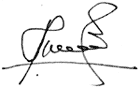 Dr. Ir. Munawar, M.ComDekan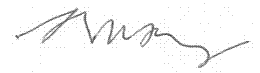 Dr. Ir. Husni Sastramihardja